Oslavte s námi mezinárodní den GIS!Město Český Krumlov se letos historicky poprvé připojí k oslavám mezinárodního dne geografických informačních systémů – GIS Day. Osvětové akci, během níž specialisté na geografické informační systémy informují laickou veřejnost o tom, co je to GIS a jak ovlivňuje náš každodenní život. Každoročně v listopadu se ve firmách, školách a dalších institucích po celém světě konají akce, díky nimž jsou tisíce dětí i dospělých informovány o přínosu geografie a počítačového zpracování geografických dat. Den GIS je navíc součástí týdne geografického uvědomění „Geography Awareness Week“, jedné z iniciativ společnosti National Geographic Society. Tato aktivita vznikla v roce 1987 na podporu geografické gramotnosti na školách, v organizacích a v lidské komunitě obecně. Od té doby se Den GIS těší stále větší oblibě, a i v Česku si s třicítkou každoročně pořádaných akcí našel své pevné místo. V roce 2019 připadá Den GIS na 13. listopadu.V rámci oslav nabízíme základním školám v regionu bezplatný interaktivní výukový program na téma "osvěta geografických informačních systémů", který je určen výhradně pro žáky 9. tříd. Oslavy budou završeny 12. 11. 2019 od 16:30 hodin ve Velkém sále areálu Klášterů v Českém Krumlově. Připravili jsme pro vás posezení s odborníky na téma „Poznáváme naše město řečí map aneb povídání o Geoportále Český Krumlov“. Přijďte zjistit, jak pro vás mohou být mapy užitečné v každodenním životě a jak vy můžete být užiteční pro ně. Programy budou probíhat pod vedením místních odborníků na GIS: Miluše Dolanské, pořizovatele územně analytických podkladů města Český Krumlov, a Zdeňka Moravce, správce GIS města Český Krumlov. Akce je bezplatná, určena pro širokou veřejnost. Akce jsou realizovány Místní akční skupinou Blanský les – Netolicko o.p.s. ve spolupráci s městem Český Krumlov v rámci projektu MAP II – ORP Český Krumlov", reg. č. CZ.02.3.68/0.0/0.0/17_047/0008622, který je spolufinancován Evropskou unií. Aktuality, pozvánky na semináře, kurzy a workshopy, nabídky možné spolupráce i termíny dalších akcí můžete sledovat na webových stránkách www.mapvzdelavani.cz.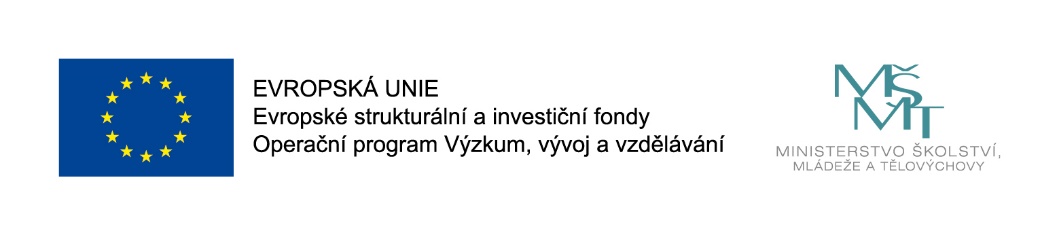 